Сумська міська радаVIІ СКЛИКАННЯ XLVIII СЕСІЯРІШЕННЯвід 17 листопада 2023 року № 4236-МРм. Суми	Розглянувши звернення юридичної особи, надані документи, відповідно до  абзацу другого частини четвертої статті 15 Закону України «Про доступ до публічної інформації», статті 12 Земельного кодексу України, керуючись статтею 25, пунктом 34 частини першої статті 26 Закону України «Про місцеве самоврядування в Україні», враховуючи рекомендації засідання постійної комісії з питань архітектури, містобудування, регулювання земельних відносин, природокористування та екології Сумської міської ради (протокол від 30 листопада 2021 року № 41) Сумська міська рада ВИРІШИЛА:  1. Внести зміни до рішення Сумської міської ради від 27 жовтня 2021 року № 2055-МР «Про надання в оренду земельної ділянки фізичній особі-підприємцю Поліщук Тетяні Михайлівні за адресою: с. Битиця, вул. Сумська, 96 на території Сумської міської територіальної громади, площею 0,1128 га», а саме: - в назві рішення та графі 3 пункту 1 замість слів «вул. Сумська, 96» записати «вул. Сумська, 96 а».Головуючий на сесії,депутат Сумської міської ради					    Вадим АКПЄРОВВиконавець: Клименко Юрій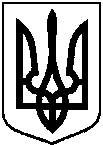 Про внесення змін до рішення Сумської міської ради від 27 жовтня 2021 року                     № 2055-МР «Про надання в оренду земельної ділянки фізичній особі-підприємцю Поліщук Тетяні Михайлівні за адресою: с. Битиця, вул. Сумська, 96 на території Сумської міської територіальної громади, площею 0,1128 га»